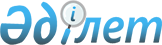 Об утверждении Правил и критериев отнесения городов к группам, организаций - к категориям по гражданской обороне
					
			Утративший силу
			
			
		
					Постановление Правительства Республики Казахстан от 22 сентября 2005 года № 942. Утратило силу постановлением Правительства Республики Казахстан от 2 апреля 2015 года № 173

      Сноска. Утратило силу постановлением Правительства РК от 02.04.2015 № 173 (вводится в действие по истечении десяти календарных дней после дня его первого официального опубликования).      В целях реализации Закона Республики Казахстан от 7 мая 1997 года "О Гражданской обороне" Правительство Республики Казахстан ПОСТАНОВЛЯЕТ: 

     1. Утвердить прилагаемые Правила и критерии отнесения городов к группам, организаций - к категориям по гражданской обороне. 

     2. Признать утратившим силу постановление Правительства Республики Казахстан от 31 декабря 1998 года N 1369 "О мерах по реализации Закона Республики Казахстан "О Гражданской обороне" (САПП Республики Казахстан, 1998 г., N 50, ст. 467). 

     3. Настоящее постановление вводится в действие со дня подписания.    Премьер-Министр 

     Республики Казахстан Утверждены             

постановлением Правительства   

Республики Казахстан       

от 22 сентября 2005 года N 942   

Правила и критерии отнесения городов к группам, 

организаций - к категориям по гражданской обороне 

     1. Настоящие Правила определяют порядок и критерии отнесения городов к группам, организаций - к категориям по гражданской обороне. 

     2. Отнесение городов к группам, организаций - к категориям по гражданской обороне осуществляется с целью комплексного и дифференцированного проведения мероприятий гражданской обороны, в зависимости от государственного, оборонного значения и жизнеобеспечения населения. 

     3. В зависимости от объема выполняемых задач по гражданской обороне для городов определяются следующие группы: особая, первая, вторая и третья. 

     Отнесение городов к группам устанавливается по следующим критериям: 

     1) к особой относятся город республиканского значения и столица; 

     2) к первой относятся города: 

     с численностью населения миллион человек и более; 

     с численностью населения 500 тысяч человек и более, на территории которых расположены не менее трех организаций особо важной категории или более 50 категорированных организаций; 

     более 50 процентов населения либо территории города попадают в зону возможной чрезвычайной ситуации глобального или регионального масштаба; 

     3) ко второй относятся города: 

     с численностью населения 500 тысяч человек и более; 

     с численностью населения от 250 тысяч человек до 500 тысяч человек, на территории которых расположены не менее двух организаций особо важной категории либо более 20 категорированных организаций; 

     от 30 до 50 процентов населения либо территории города попадают в зону возможной чрезвычайной ситуации глобального или регионального масштаба; 

     4) к третьей относятся города: 

     с численностью населения от 250 тысяч человек до 500 тысяч человек; 

     с численностью населения от 10 тысяч человек до 250 тысяч человек, на территории которых расположены одна организация особо важной категории либо более двух категорированных организаций; 

     менее 30 процентов населения либо территории города попадают в зону возможной чрезвычайной ситуации глобального или регионального масштаба. 

     4. В зависимости от потенциальной опасности, величины социально-экономических последствий, возможных чрезвычайных ситуаций для организаций определяются следующие категории по гражданской обороне: особо важная и категорированная. 

     Отнесение организаций по категориям устанавливается по следующим критериям: 

     1) к особо важной относятся организации, на территории которых расположены стратегические объекты, нарушение функционирования которых создает угрозу национальной безопасности и опасности возникновения чрезвычайных ситуаций; 

     2) к категорированной относятся организации, нарушение функционирования которых может привести к значительным социально-экономическим последствиям, возникновению чрезвычайных ситуаций регионального и местного масштабов: 

     особо важные государственные объекты; 

     организации с действующими, строящимися, реконструируемыми и проектируемыми опасными производственными объектами промышленности, транспортно-коммуникационного комплекса, энергетики, связи и имеющие важное государственное и экономическое значение; 

     организации, занимающиеся производством, переработкой, перевозкой, приобретением, хранением, реализацией, использованием и уничтожением ядов, перечень которых утвержден Правительством Республики Казахстан ; 

     организации, на территории которых расположены объекты жизнеобеспечения. 

       Сноска. Пункт 4 с изменениями, внесенными постановлением Правительства РК от 18.11.2008 N 1068. 

     5. При расположении организации на одной производственной территории с организацией, отнесенной к категории по гражданской обороне, она приравнивается к той же категории. 

     6. Местными исполнительными органами областей (города республиканского значения, столицы) совместно с территориальными органами уполномоченного органа в области чрезвычайных ситуаций природного и техногенного характера ежегодно подготавливаются предложения по отнесению городов к группам, организаций - к категориям по гражданской обороне и направляются в уполномоченный орган в области чрезвычайных ситуаций природного и техногенного характера для утверждения.

      Сноска. Пункт 6 в редакции постановления Правительства РК от 03.10.2013 № 1048.
					© 2012. РГП на ПХВ «Институт законодательства и правовой информации Республики Казахстан» Министерства юстиции Республики Казахстан
				